Inschrijvingsformulier Naam van de Management Assistant die jij nomineertAantal dienstjaren van de Management AssistantGeef 3 kernwoorden die je Management Assistant typerenTakenpakket van de Management AssistantBeken kleur: de genomineerde Management Assistant is voornamelijk … Zet in bold wat het meest toepasselijk is Motivatie: motiveer in 5 tot 10-tal regels waarom jouw kandidaat deze prijs moet winnenVoka – KvK Limburg verklaart deze informatie confidentieel te behandelen en enkel in functie van de Vokaward ‘management assistant’.Ondergetekende verklaart op zijn/haar eer dat de inlichtingen verschaft in het inschrijvingsformulier correct zijn.Datum:

Naam: 

Handtekening: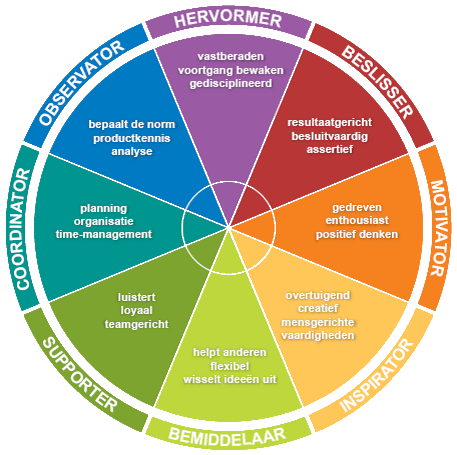 ObservatorHervormerBeslisserMotivatorInspiratorBemiddelaarSupporterCoördinator 